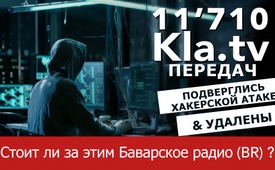 11 710 передач Kla.TV- подверглись хакерской атаке и удалены! Стоит ли за этим Баварское радио?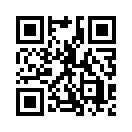 После того, как Kla.TV за первые три недели 2020 года уже выдержал три жестокие клеветнические кампании со стороны основных СМИ, 29 и 30 января Баварское радио нанесло ещё один удар, и это было действительно ниже пояса. Вот краткое изложение того, что произошло:После того, как Kla.TV за первые три недели 2020 года уже выдержал три жестокие клеветнические кампании со стороны основных СМИ, 29 и 30 января Баварское радио нанесло ещё один удар, и это было действительно ниже пояса. Вот краткое изложение того, что произошло:

Пятница, 24 января 2020 года. В 13:34 в главный офис Kla.TV приходит электронное письмо от Баварского радио. Журналист из BR хочет, чтобы основатель Kla.TV Иво Засек до вторника в очередной раз ответил на десять взрывоопасных вопросов. То же Баварское радио, которое в среду будет говорить и о том, что в Kla.TV слишком много работают, в очередной раз требует от Kla.TV выполнения просьбы в выходные дни, что типично для массовой журналистики. Они требуют ответов по самым болезненным моментам и в самые короткие сроки. И как будто бы они знают расписание Засека, ведь в настоящее время он снова находится за рубежом и не на связи.
То, что затем происходит в среду, 29 января или в ночь после этого, очень трудно превзойти с точки зрения криминальной энергии. В 9 часов вечера Баварское радио в программе Кontrovers снова показывает свое истинное лицо: слова федерального президента Вальтера Штайнмайера по случаю 75-й годовщины освобождения Освенцима они применяют непосредственно к основателю Kla.TV Иво Засеку и OCG. И вот Штайнмайер отдал дань памяти жертвам национал-социализма перед бундестагом, цитирую: "Мы думали, что старый злой дух со временем уйдет; но нет – злые духи прошлого проявляют себя сегодня в новом обличье".
В связи с этим ведущий Баварского радио говорит, я цитирую: "И это новое обличье, о котором говорил Франк-Вальтер Штайнмайер, появляется, например, в виде секты, которая имеет свой видеоканал". OCG, "Органическое Поколение Христа", имеет свою штаб-квартиру в Швейцарии, но также осуществляет свою деятельность и в Баварии. Гуру Иво Засек построил медиаимперию, из которой он распространяет теории заговора и антисемитизма".

Во время этих слов Баварское радио и телевидение на заднем плане, вероятно случайно, показывало последнее опровержение Засека на Kla.TV. Именно ту передачу, в которой Засек оправдывал евреев и OCG в целом, выразив свою любовь к евреям и заверив их в защите и поддержке. Вместо того, чтобы просто громко и публично озвучить эти контраргументы Засека, Баварское радио предпочло со своими обвинениями в ненависти к евреям дойти до Освенцима и, более того, утверждать, что Засек не хотел давать ответы. Но именно это выступление на заднем плане было ответом Засека и Кla.ТV. Но дальше – больше: через несколько часов после клеветнической кампании Баварского радио и телевидения против Засека, OCG и Kla.TV повторяется то же, что уже происходило 30 ноября 2016 года после клеветнической атаки Баварской телерадиокомпании на Засека и Kla.TV. На следующую ночь, около часа ночи, хакеры начали массированную атаку на наши серверы Kla.TV. IT-специалисты Kla.TV в то время пришли к выводу, что только высокопрофессиональные хакеры способны на такие атаки. Но все попытки парализовать наши серверы Kla.TV в то время не увенчались успехом, потому что на Kla.TV есть много высококлассных IT-специалистов и экспертов, которые смогли успешно отразить этот натиск.
Назад в настоящее: то же самое повторилось после ранее упомянутой атаки Баварского радио 29 января 2020 года. - Снова, как 3 года назад после программы Кontrovers, только на этот раз криминальный потенциал хакеров возрос в разы.
Снова час ночи, когда прошло почти 4 часа после направленной против Kla.TV программы Кonrovers. Высокопрофессиональным хакерам удается за очень короткое время взломать все системы безопасности, коды шифрования и программирования, а также удалить с нашего сервера всю базу данных трансляций 11 710 выпусков Kla.TV. Это почти все выпуски короткометражных и полнометражных фильмов Kla.TV, которые за 7,5 лет создавали тысячи людей, днем и ночью жертвуя своим свободным временем. Речь идет о возможном ущербе в несколько миллиардов евро. Но дело не только в огромном объёме работы, но и в том, что все сотрудники Kla.TV потеряли свою личную репутацию, многие – даже профессиональные должности, университетские места, стипендии, друзей, семьи и родственников и т.д. Почему потеряли? Потому что сотни таких подстрекательских передач вроде Кontrovers Баварского радио побудили и других представителей мейнстрима к неслыханному преследованию всех этих замечательных людей. Но теперь есть и хорошие новости: наши верные, добросовестные и всегда бдительные IT-специалисты Kla.TV обезопасили все 11 710 передач с помощью аварийных компьютеров на самый худший случай, который только можно себе представить, чтобы всё снова загрузить на сервер. Теперь возникает щекотливый вопрос: "Кто всё это сделал?" В поисках улик Kla.TV пригласил две группы экспертов для оценки этой криминальной энергии: 1-ю группу - математиков, 2-ю группу – юристов, бывшего судью.
Математики дали ответ, вычислив вероятность события. Ответ звучал так:
"Вероятность совпадения публикации двух медиамистификаций Кontrovers авторства BR и кибератак такого масштаба составляет 1 к 65 миллиардам". Для сравнения: вероятность получить удар молнии в Германии за один год составляет 1 к 6 миллионам, что в 10 000 раз выше. 
По крайней мере, первоначальное подозрение может заключаться в том, что Баварское радио в той или иной степени причастно к этим серьезным преступным деяниям. О мотивах уже достаточно много раз упоминалось ранее. Более того, кто мог в то время быть больше, чем BR заинтересован в том, чтобы к Kla.TV не было доступа? Из уст популярных главных редакторов мейнстрима Kla.TV стало известно, что они боятся, даже своими оскорбительными программами рекламировать Kla.TV. И это именно так. Kla.TV часто фиксирует самые высокие показатели просмотров именно после болезненных атак со стороны СМИ. В этом кроется еще одно первоначальное подозрение на явный мотив преступления. 
Наконец, давайте обратимся к выводам нашей второй группы экспертов, судей и юристов. Они сообщили Kla.TV об уголовной ответственности за проникновение в наши системы безопасности и хищение данных. Сначала ответ эксперта швейцарского уголовного права. Мы цитируем: "Вы не совершите ошибку, если будете говорить о пятилетнем заключении. Вмешательство было довольно масштабным, а ущерб огромным (статья 144 часть 2 Уголовного кодекса (УК)). Или вы можете также сказать: от трех до пяти лет лишения свободы (это было бы максимальное наказание по прилагаемым статьям закона). Как видно из вложения, в случае вымогательства можно получить даже до десяти лет (...), например, в тех случаях, когда вор данных требует денег от заинтересованного лица, чтобы данные были возвращены".
Короче говоря: немецкая юридическая служба пришла к аналогичным выводам, ссылаясь на статьи уголовного права, приведенные здесь:

- § 202 a абзац 1 УК (шпионаж данных)
- § 303 абзац 1 УК (изменение данных)
- § 303 a, § 303 b абзац 1 УК (компьютерный саботаж).

Он добавляет: "В данном случае действие преступника или преступников, вероятно, привело к одновременному нарушению нескольких норм уголовных законов". В таком случае, говорят о "преступном сообществе". При этом взыскание устанавливается в соответствии с законом, который угрожает самым суровым наказанием. Вот здесь §§ 202 a и 303 b УК. Все эти уголовные преступления в основном являются теми правонарушениями, которые преследуются прокуратурой только после однозначного заявления потерпевшей стороны по уголовному делу (§§ 205, 303 c УК).
Одно из главных обвинений BR, прозвучавших в Кontrovers от 29.01.2020 в адрес основателя Kla.TV Иво Засека, заключается в том, что он создаёт всевозможные образы врага и рассматривает любую критику в его адрес со стороны средств массовой информации как нападение. На данном этапе следует еще раз отметить, что Засек рассматривает критику в СМИ не как нападение, а как отказ от контраргументов на клеветническую медиакритику. Тот факт, что так называемые качественные СМИ десятилетиями отказывались от всех контраргументов на клеветническую критику со стороны СМИ, в конце концов, привел Засека к основанию Kla.TV, AZK, S&G и др.
Мы завершаем этот документальный фильм международным обращением ко всем заинтересованным зрителям Kla.TV: скачайте все важные для Вас программы Kla.TV на Ваш персональный компьютер как можно быстрее и таким образом закрепите те знания, которые кажутся особенно важными для Вас. Мы не можем знать, как долго наши трансляции будут оставаться в сети и вообще к ним ещё будет доступ. Уже довольно давно предпринимаются систематические попытки полностью отключить Kla.TV, например, от YouTube; кроме того, как видно из этой передачи, происходят не только жестокие преследования со стороны хакеров и грабителей данных, но и систематическое очернение Kla.TV со стороны СМИ перед политиками, правительствами и судебными органами. Прискорбным феноменом сегодняшнего времени стало то, что независимые медиаработники с просветительской сцены подвергаются налетам рейдерских групп, а все их компьютеры и архивные материалы конфискуются. Так что делайте резервные копии всех передач, которые важны для вас. И как можно скорее.от ddИсточники:-Может быть вас тоже интересует:#Kla.TV-ru - www.kla.tv/Kla.TV-ruKla.TV – Другие новости ... свободные – независимые – без цензуры ...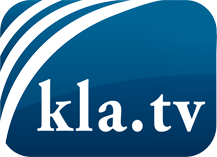 О чем СМИ не должны молчать ...Мало слышанное от народа, для народа...регулярные новости на www.kla.tv/ruОставайтесь с нами!Бесплатную рассылку новостей по электронной почте
Вы можете получить по ссылке www.kla.tv/abo-ruИнструкция по безопасности:Несогласные голоса, к сожалению, все снова подвергаются цензуре и подавлению. До тех пор, пока мы не будем сообщать в соответствии с интересами и идеологией системной прессы, мы всегда должны ожидать, что будут искать предлоги, чтобы заблокировать или навредить Kla.TV.Поэтому объединитесь сегодня в сеть независимо от интернета!
Нажмите здесь: www.kla.tv/vernetzung&lang=ruЛицензия:    Creative Commons License с указанием названия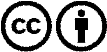 Распространение и переработка желательно с указанием названия! При этом материал не может быть представлен вне контекста. Учреждения, финансируемые за счет государственных средств, не могут пользоваться ими без консультации. Нарушения могут преследоваться по закону.